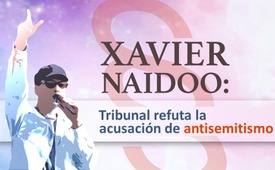 Xavier Naidoo: Tribunal refuta la acusación de antisemitismo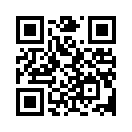 El cantante Xavier Naidoo, que expresa contenidos críticos en sus canciones, se ha convertido en uno de los artistas más perseguidos política y mediáticamente de Alemania. Se le denigra repetidamente con acusaciones totalmente infundadas de racismo y antisemitismo. En julio de 2018, sin embargo, Xavier Naidoo desafió con éxito las acusaciones antisemitas de la "Fundación Amadeo Antonio" en el Tribunal Regional de Ratisbona. El tribunal regional pronunció un veredicto independiente y el club de "racismo y antisemitismo" no funcionó.Xavier Naidoo es uno de los cantantes más exitosos y conocidos de Alemania. Mientras tanto, el cantante, que expresa contenidos sociopolíticamente críticos en sus letras, es también uno de los artistas más perseguidos política y mediáticamente de Alemania. Así fue cubierto una y otra vez desde los más diversos lados con reproches racistas y antisemitas completamente infundados, como lo reportó Klagemauer.TV en las difuminadas transmisiones (www.kla.tv/10518, www.kla.tv/10573, www.kla.tv/10781). 
Ahora, el 17 de julio de 2018, Xavier Naidoo desafió con éxito las acusaciones antisemitas de la &quot;Fundación Amadeu Antonio&quot; en el Tribunal Regional de Ratisbona. En una conferencia pública el pasado mes de julio, un orador de la fundación describió a Naidoo como &quot;antisemita&quot; y añadió literalmente: &quot;Esto es estructuralmente verificable&quot;. Naidoo obtuvo entonces una orden preliminar, que no fue aceptada por el demandado, de modo que surgió una disputa legal. La oradora afirmó en el tribunal que en la canción &quot;Marionetten&quot; Naidoo alimentó la teoría de la conspiración de que un pequeño grupo de personas estaba detrás de todo - lo que ella llamó un cliché antisemita. También usaría &quot;códigos y cifras antisemitas&quot; en sus letras. Los pasajes de texto en los que canta aludiendo al Banco Rothschild de &quot;Baron Totschild&quot; y &quot;Schmocks&quot; (explicación: una palabrota judía para un snob) son cifras que podrían entenderse como términos sustitutivos del antisemitismo. Sin embargo, el tribunal vio las cosas de manera diferente: no debe repetir la afirmación de que Xavier Naidoo es antisemita, sin embargo, si se le amenaza con una multa o, alternativamente, encarcelamiento.  El término &quot;antisemita&quot; tiene una connotación muy negativa en Alemania y representa &quot;una considerable invasión del derecho a la personalidad&quot;. &quot;Las razones de esta designación no convencieron al tribunal&quot;, dijo el portavoz del Tribunal Regional. 
Varios políticos, incluídos los de la CDU y la CSU, ya han pedido al gobierno federal que deje de financiar la fundación. Aquí vale la pena echar un vistazo más de cerca a la &quot;Fundación Amadeu Antonio&quot;: La fundación fue fundada en 1998 por un antiguo empleado no oficial del Ministerio de Seguridad del Estado de la RDA. Cuenta con el apoyo financiero del Ministerio Federal de Justicia y Asuntos de la Familia, así como de la Fundación Ford estadounidense. La &quot;Fundación Amadeu Antonio&quot; tiene como objetivo explícito &quot;fortalecer la sociedad civil&quot; para contrarrestar una supuesta &quot;cultura cotidiana de extrema derecha&quot;. Para ello, ha establecido redes en toda Alemania y apoya numerosas iniciativas y proyectos de izquierda. Contrariamente al objetivo oficial de la Fundación de luchar contra todas las formas de discriminación, la lucha contra el racismo contra los alemanes y los blancos no forma parte de sus actividades. Al contrario. Por ejemplo, distribuye dinero a centros de asesoramiento e iniciativas antialemanas. La fundadora y presidenta de la Fundación Amadeu Antonio describe incluso abiertamente a la población blanca de Alemania como un problema que debe ser resuelto mediante el &quot;adelgazamiento y la disolución demográfica&quot;. También se considera problemático que haya demasiados &quot;alemanes orgánicos&quot; en Alemania, concretamente &quot;hombres blancos, casados, cristianos, con uno o dos hijos&quot;. Por lo tanto, cualquier defensa del apoyo o compromiso del Estado con la forma clásica de familia es vista y combatida como un elemento de una &quot;mentalidad popular&quot;.   
El ejemplo de Xavier Naidoo vuelve a ilustrar la flagrante doble moral de la &quot;Fundación Antonio Amadeu&quot;. El uso de los nombres de los principales banqueros judíos es suficiente para ser denigrado como antisemita. Por otra parte, los mismos círculos propagan abiertamente la disolución del pueblo alemán -lo que equivale a un llamamiento al genocidio- y no hay protestas. Por el contrario, tales organizaciones y personas siguen contando incluso con el apoyo del Estado alemán. Las insinuaciones totalmente erróneas de la &quot;Fundación Amadeu Antonio&quot; contra el cantante Xavier Naidoo muestran claramente cómo se intenta criminalizar las voces disidentes políticamente conservadoras y no izquierdistas con la ayuda del club de homicidios &quot;Racismo y antisemitismo&quot;. Esto hace que la sentencia positiva del Tribunal Regional de Ratisbona, que dictó una sentencia independiente en este caso, sea aún más satisfactoria.  Puesto que en muchos casos, lamentablemente, los tribunales dictan sentencias a favor de tales fundaciones o asociaciones, es de esperar que la jurisprudencia en Alemania tome esto como ejemplo.
Sócrates cita: &quot;Cuatro cualidades pertenecen a un juez: escuchar educadamente, responder sabiamente, considerar con sensatez e imparcialidad.”de nm./rh.Fuentes:https://www.regensburg-digital.de/landgericht-regensburg-xavier-naidoo-darf-nicht-als-antisemit-bezeichnet-werden/17072018/
https://www.br.de/nachrichten/oberpfalz/inhalt/xavier-naidoo-siegt-vor-gericht-antisemitismus-streit-geht-weiter-100.html
https://www.journalistenwatch.com/2018/07/17/saenger-xavier-naidoo/
https://dieunbestechlichen.com/2017/10/george-soros-amadeu-antonio-stiftung-mit-stasi-methoden-fuer-menschenrechte/
https://de.metapedia.org/wiki/Amadeu_Antonio_Stiftung
https://de.wikimannia.org/Amadeu-Antonio-Stiftung
https://de.wikimannia.org/Wei%C3%9Fe_heterosexuelle_M%C3%A4nner
https://zitatelebenalle.com/Justiz/page/3/Esto también podría interesarle:---Kla.TV – Las otras noticias ... libre – independiente – no censurada ...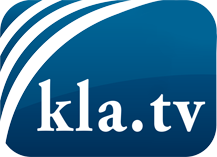 lo que los medios de comunicación no deberían omitir ...poco escuchado – del pueblo para el pueblo ...cada viernes emisiones a las 19:45 horas en www.kla.tv/es¡Vale la pena seguir adelante!Para obtener una suscripción gratuita con noticias mensuales
por correo electrónico, suscríbase a: www.kla.tv/abo-esAviso de seguridad:Lamentablemente, las voces discrepantes siguen siendo censuradas y reprimidas. Mientras no informemos según los intereses e ideologías de la prensa del sistema, debemos esperar siempre que se busquen pretextos para bloquear o perjudicar a Kla.TV.Por lo tanto, ¡conéctese hoy con independencia de Internet!
Haga clic aquí: www.kla.tv/vernetzung&lang=esLicencia:    Licencia Creative Commons con atribución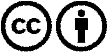 ¡Se desea la distribución y reprocesamiento con atribución! Sin embargo, el material no puede presentarse fuera de contexto.
Con las instituciones financiadas con dinero público está prohibido el uso sin consulta.Las infracciones pueden ser perseguidas.